DRAFT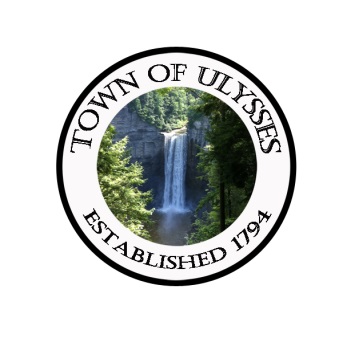 ULYSSES TOWN BOARD                        		RESOLUTIONS for February 11, 2020Section 6a +++++++++++++++++++++++++++++++++++++++++++++++++++++++++RESOLUTION #_____ OF 2020  Correction of Resolution #____ of 2020 Appointment of Part-Time Recreation DirectorWHEREAS, on February 11, 2020, the Ulysses Town Board appointed William Glennon as Recreation Director at an hourly rate $20.00/hour for an average of 20 hours/ week effective February 17, 2020 with pro-rated benefits to which a Class B employee is entitled according to the Town’s Personnel Policy and WHEREAS, the hourly rate was inadvertently miscalculated and the Town wishes to correct the record to align with the annual total salary included in the 2020 Approved Town of Ulysses budget, now therefore be itRESOLVED, that the hourly rate of pay for the Recreation Director is corrected to $23.12/hour for an average of 20 hours/ week effective February 17, 2020 for an estimated annual salary of $23,000, with pro-rated benefits to which a Class B employee is entitled according to the Town’s Personnel Policy and furtherRESOLVED, that the Town Board establishes the probationary period at 52 weeks from the date of appointment, in conformance with the Town’s Personnel Policy and furtherRESOLVED, that the Bookkeeper shall notify Tompkins County Human Resources of the appointment.Section 7a +++++++++++++++++++++++++++++++++++++++++++++++++++RESOLUTION # ___OF 2020 Appointment to Fill Vacancy in Office of Town Supervisor  WHEREAS, a vacancy exists in the office of Town Supervisor in the Town of Ulysses, New York, because of the resignation of Town Supervisor, Elizabeth Thomas which written resignation was dated January 28th, 2020 and submitted to the Town Clerk in on January 29th, 2020. NOW THEREFORE, in pursuance of the power vested in us pursuant to Town Law section 64(5), Nancy Zahler, a duly qualified resident of the Town, is hereby appointed to the office Town Supervisor of the Town of Ulysses to fill the vacancy existing in such office of Supervisor. Such appointment is effective immediately and said Nancy Zahler shall hold such office until December 31, 2020, or such later time that the results of the General Election to fill the unexpired term in the office of Ulysses Town Supervisor are certified by the Election Commissioners of Tompkins County, and BE IT FURTHER RESOLVED, that as Town Supervisor, Nancy Zahler shall be compensated the sum designated by the Town Board, on January 6, 2020 at its duly convened organizational meeting in Resolution Number 2020-___, as salary for the Town Supervisor.Section 7B +++++++++++++++++++++++++++++++++++++++++++++++++++RESOLUTION # ___ OF 2020 Acceptance of Bid to Renovate HVAC System and Install Heat Pump at Ulysses Town Hall WHEREAS, the Town of Ulysses received a $100,000 NYSERDA grant to design and install an energy efficient heat pump system, new duct work and electrical upgrades to heat and cool the Town Hall andWHEREAS, the Town of Ulysses conducted a competitive bidding process for construction and received one quote, andWHEREAS, the design engineers at Taitem have recommended accepting this bid based on a review of the company, along with checking project references for the bidder, BE IT RESOLVED that the Ulysses Town Board accepts the bid received on February 21st, 2020 for the Ulysses Town Hall HVAC Replacement project for $103,418.20 submitted by [insert vendor here] and BE ITFURTHER RESOLVED that the Town Board authorizes the Supervisor to sign the contract with [insert vendor here] in the form to be approved by the Town Attorney.Section 7C +++++++++++++++++++++++++++++++++++++++++++++++++++RESOLUTION # ___ OF 2020 Authorizing the Highway Superintendent to Purchase 2020 Ford F-350WHEREAS, a total of $215,000 was budgeted into the appropriation line DA5130.2 Machinery EQ in the 2020 budget,WHEREAS, the Highway Superintendent has received a quote, dated 2/21/2020 with quote number 30549, for the replacement vehicle for the Highway Superintendent truck T-1 (2014 VIN# 1FTNF1EF8EKG34854), which is a planned purchase per the Highway Capital Equipment Plan, WHEREAS, the purchase of this vehicle will increase the usability of the truck it is replacing by increasing the seating capacity and allowing for a plow to be attached, andWHEREAS, the source for these purchases and quotes is a vendor who has been awarded a Contract with Onondaga County, per the Town’s Procurement Policy and General Municipal Law §103(3), purchases made using County or State contracts are exceptions to competitive bidding requirements, BE IT RESOLVED that the Ulysses Town Board authorizes the Town Supervisor and Highway Superintendent to proceed with the purchase of the replacement vehicles from [insert vendor here] not to exceed $50,000.Section 7D +++++++++++++++++++++++++++++++++++++++++++++++++++RESOLUTION # ___ OF 2020 Authorizing the Highway Superintendent to Purchase 2020 Ford F-550WHEREAS, a total of $215,000 was budgeted into the appropriation line DA5130.2 Machinery EQ in the 2020 budget,WHEREAS, the Highway Superintendent has received a quote, dated 2/18/2020 with quote number 30548, for the replacement vehicle for the 1-ton winter plowing T-5 truck (2015 VIN# 1FDRF3H65FEC16014), which is a planned purchase per the Highway Capital Equipment Plan, and WHEREAS, the purchase of this vehicle will increase the usability of the truck it is replacing to multi-use and all-season use, andWHEREAS, the source for these purchases and quotes is a vendor who has been awarded a Contract with Onondaga County, per the Town’s Procurement Policy and General Municipal Law §103(3), purchases made using County or State contracts are exceptions to competitive bidding requirements, BE IT RESOLVED that the Ulysses Town Board authorizes the Town Supervisor and Highway Superintendent to proceed with the purchase of the replacement vehicles from [insert vendor here] not to exceed $65,000.Section 9 +++++++++++++++++++++++++++++++++++++++++++++++++++RESOLUTION # ____ OF 2020: APPROVAL OF MINUTESRESOLVED that the Ulysses Town Board approves the minutes from the regular Town Board meeting on 2/11/20Section 10 +++++++++++++++++++++++++++++++++++++++++++++++++++RESOLUTION # ____ OF 2020:  APPROVAL OF 2019 BUDGET MODIFICATIONSRESOLVED that the Ulysses Town Board approves the budget modifications as presented at the Town Board meeting on 3/10/2020RESOLUTION # ____ OF 2020:  APPROVAL OF BUDGET MODIFICATIONSRESOLVED that the Ulysses Town Board approves the budget modifications as presented at the Town Board meeting on 3/10/2020Section 11 +++++++++++++++++++++++++++++++++++++++++++++++++++RESOLVED that the Ulysses Town Board has reviewed and approves of payment of claims for HA (WD3 Aerator Capital Fund) fund vouchers #____ in the amount of $______; and HB (Cemetery Bridge Capital Fund) fund vouchers #____ in the amount of $______; and for all other funds vouchers #_______  in the amount of $_______________.